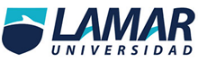 Fernando Isaín Gutiérrez Calvillo2-B BEO416Materia: Química 1La química y la vida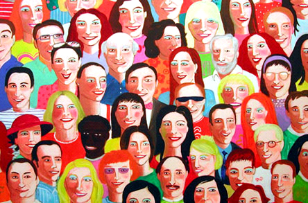 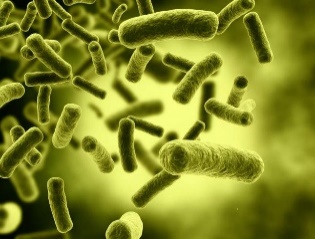 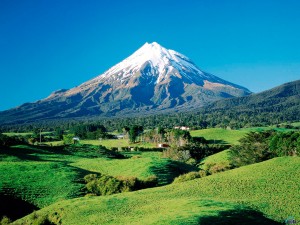 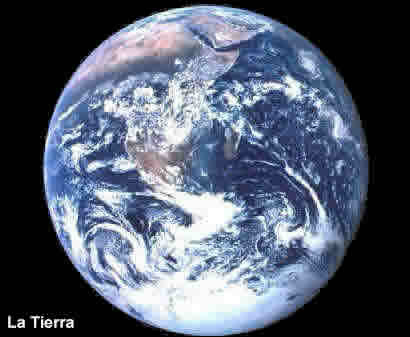 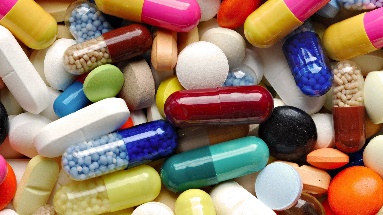 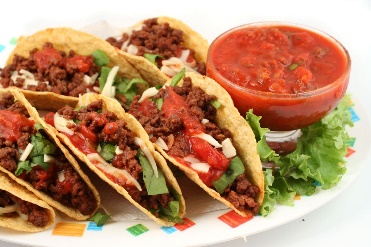 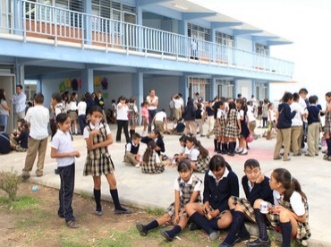 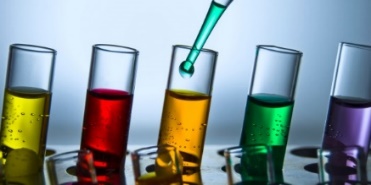 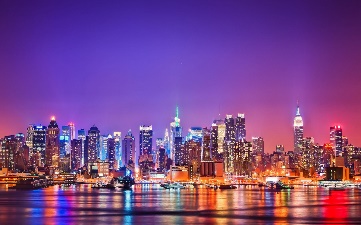 